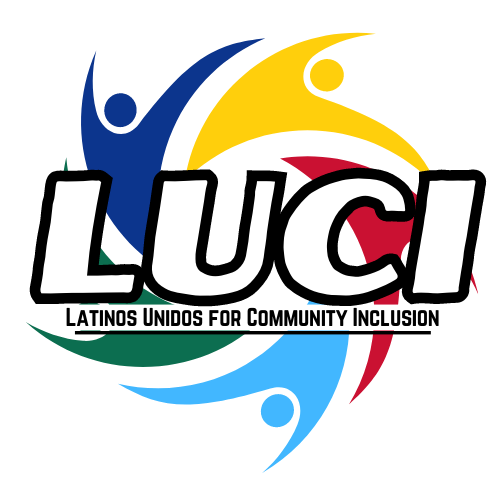 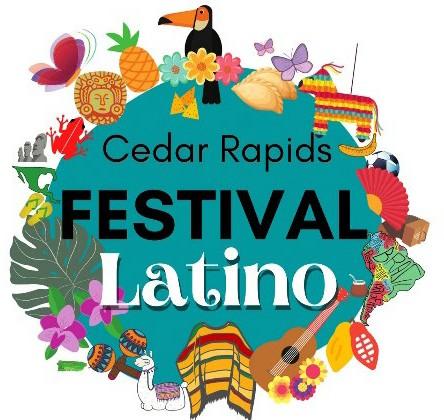 2024 Scholarship ApplicationApplication AwardThree (3) scholarships, in the amount of $1,000 will be awarded to high school seniors (college or trade school bound) or currently enrolled college students pursuing a degree at a two or four-year accredited college/university.Application InstructionsPlease complete the attached application form to apply for the Festival Latino Scholarship and submit by June 15th, 2024. Late applications will not be accepted. Scholarship funds will be sent directly to the school that the student will be attending or is currently attending. EligibilityAny student attending a high school in Iowa who will be attending college or trade school after graduation is eligible to apply. Currently enrolled college students pursuing a degree at a two or four-year accredited college/university are also eligible.  Students must be attending high school, trade school, or college in Linn or Johnson counties.RequirementsStudents must be from Hispanic/Latino backgroundMust be a high school graduating senior or currently enrolled college studentMust be pursuing a degree at an accredited two-four-year institution or trade schoolFinancial need must be explainedThe student must be in good standing. A GPA of 3.0 or better on a 4.0 scale is desirableOfficial transcripts (High School and College, if applicable)Recommendation letter from a Counselor or Academic Advisor is requiredA letter of acceptance to an accredited school shall be providedThree essays found in the application, half a page each (200-300 words), shall be completedScholarship winners should plan to attend the Latino Festival on September 14th, 2024 (11:00am-6:00pm) to assist the Planning CommitteeApplicants may submit applications via mail or electronically (preferred).We look forward to receiving your application. Sincerely, Festival Latino Scholarship Committee.1. PERSONAL INFORMATIONEDUCATIONAL INFORMATIONEXTRACURRICULAR and VOLUNTEER ACTIVITIESEssay Questions: Please make sure your responses are no longer than half a page (150 words) for each question.Explain Why You Should Be Awarded the Festival Latino Scholarship:Explain Why You Chose Your Major/anticipated Major or Program:Explain Your Financial Need:Thank you for completing the application.Prior to submitting your Scholarship application, please verify that you have included the following:A completed application formAn official transcriptA letter of recommendation from a Counselor or Academic AdvisorLetter of acceptance to an accredited schoolSignature:		Date: 	Mail application to: Festival Latino Scholarship CommitteeP.O. Box #1675Cedar Rapids, Iowa 52406-1675Submit application electronically to:apino@ypniowa.orgjrok84@gmail.combesufa@gmail.com First Name:Last Name:Phone:Email:Address:City:State:	Zip:College/Trade School/High School:Intended Major/Program:If other, please specify:Cumulative GPA:Year in School:Graduation Date:1. Activity:Roles and Responsibilities:2. Activity:Roles and Responsibilities:3. Activity:Roles and Responsibilities:4. Activity:Roles and Responsibilities:5. Activity:Roles and Responsibilities:6. Activity:Roles and Responsibilities: